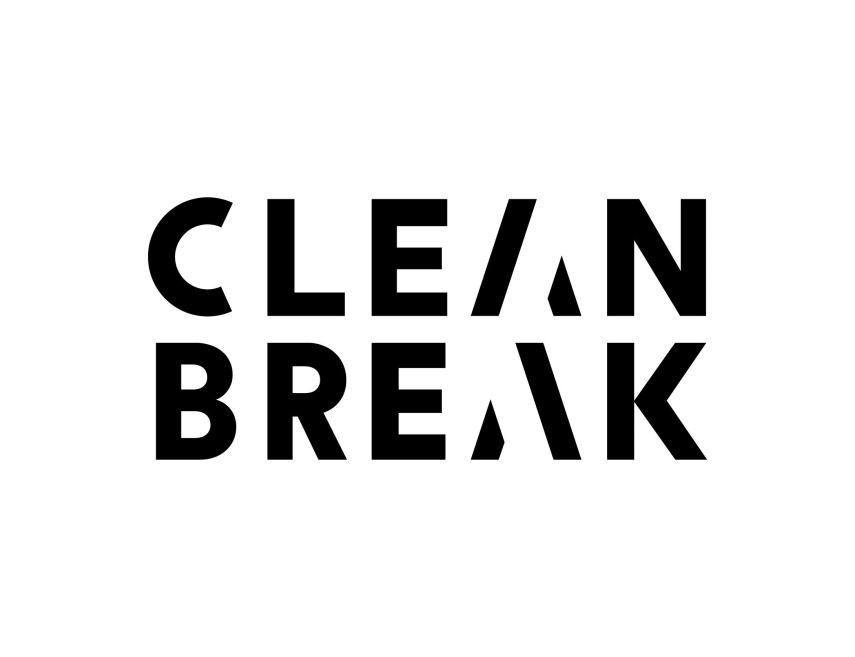 Female Marketing and Communications VolunteerOrganisation NameClean Break Theatre CompanyOrganisation OverviewClean Break uses theatre to keep the subject of women in prison on the cultural radar, helping to reveal the damage caused by the failures of the criminal justice system. Through our unique repertory of new plays and our members programmes, we raise difficult questions, inspire debate, and help to effect profound and positive change in the lives of women with experience of the criminal justice system.DirectionsBuses: C2, 46, 134, 214, 393Tube: Kentish Town (northern line)Overground: Kentish Town WestRole Title Female Marketing and CommunicationsResponsible toBoth the Digital and Marketing CoordinatorsPurpose/summary of roleWe are keen to recruit an enthusiastic  volunteer who is looking to pursue a career in marketing and is keen to learn. Description of tasksCreating content for social mediaCompetitor researchSmall amounts of design workCopy writingEmail marketing Website curationTime CommitmentFlexible Two days a week – flexibility on which days available10.30am – 4pmSkills and QualificationsAdministrationKey eye to detailGood communication skillsCreative flare Research skills Disabled accessYes.  Wheelchair accessible Training and InductionYes.  You will be given an induction training for the various aspects of the workExpensesYes.  Travel and LunchRecruitment MethodCV, Interview, reference,  trial period, DBSThe post is open to women only (exempt under the Equality Act 2010 Schedule 9, Part 1)Contact informationSamantha McNeil- Volunteer Coordinator2 Patshull RoadKentish TownLondonNW5 2LBTel: 020 7 482 8621Email: Samantha.mcneil@cleanbreak.org.ukWeb: www.cleanbreak.org.uk